Pastor:	What does this mean?People:	I believe that God has made me and all creatures; that He has given me my body and soul, eyes, ears, and all my members, my reason and all my senses, and still takes care of them. He also gives me clothing and shoes, food and drink, house and home, wife and children, land, animals, and all I have. He richly and daily provides me with all that I need to support this body and life. He defends me against all danger and guards and protects me from all evil. All this He does only out of fatherly, divine goodness and mercy, without any merit or worthiness in me. For all this it is my duty to thank and praise, serve and obey Him. This is most certainly true.Hymn of the Day      ”Give Thanks”	 	   Sermon	“That We May Lead Peaceful and Quiet Lives”	Prayers of God’s PeopleLord’s Prayer					 	 Benediction						          	 Closing Hymn     “Now Thank We All Our God”		   Pastor Steve Leerevstevelee@gmail.com708-334-5883Anita Meier - MusicianPaul Huang – Livestream/Tech BoothLivingWord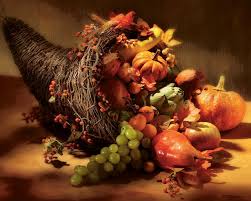 Thanksgiving Eve Worship November 24th, 20215:30 pm Service‘Come grow with us!’Living Word Lutheran Church (LCMS)16301 Wolf Rd, Orland Park, IL 60467livingwordorland.org  (708) 403-9673intouchlwlc@yahoo.comWE REJOICE AND GIVE THANKS — WELCOME TO LIVING WORD!Opening Hymn  “Come, You Thankful People Come”	   LW #495The congregation standsInvocation, Confession & Forgiveness     Front of LW Hymnal p. 158Thanksgiving Psalm		                                 Psalm 67Pastor: 	 May God be gracious to us and bless us and make his                         face   shine on us—
People:	so that your ways may be known on earth,
    		your salvation among all nations.Pastor:	May the peoples praise you, God; may all the peoples praise you.People:	May the nations be glad and sing for joy, for you rule the peoples with equity and guide the nations of the earth.Pastor:	May the peoples praise you, God; may all the peoples praise you.People:	The land yields its harvest; God, our God, blesses us.Pastor:	May God bless us still, so that all the ends of theearth will fear him.This Is the Feast		            Front of LW Hymnal p. 161-163Old Testament Reading                             Deuteronomy 8:1-108 Be careful to follow every command I am giving you today, so that you may live and increase and may enter and possess the land the Lord promised on oath to your ancestors. 2 Remember how the Lord your God led you all the way in the wilderness these forty years, to humble and test you in order to know what was in your heart, whether or not you would keep his commands. 3 He humbled you, causing you to hunger and then feeding you with manna, which neither you nor your ancestors had known, to teach you that man does not live on bread alone but on every word that comes from the mouth of the Lord.4 Your clothes did not wear out and your feet did not swell during these forty years. 5 Know then in your heart that as a man disciplines his son, so the Lord your God disciplines you. 6 Observe the commands of the Lord your God, walking in obedience to him and revering him. 7 For the Lord your God is bringing you into a good land—a land with brooks, streams, and deep springs gushing out into the valleys and hills; 8 a land with wheat and barley, vines and fig trees, pomegran-ates, olive oil and honey; 9 a land where bread will not be scarce and you will lack nothing; a land where the rocks are iron and you can dig copper out of the hills. 10 When you have eaten and are satisfied,praise the Lord your God for the good land he has given you. New Testament Reading		                      1 Timothy 2:1-4 2 I urge, then, first of all, that petitions, prayers, intercession and thanksgiving be made for all people— 2 for kings and all those in authority, that we may live peaceful and quiet lives in all godliness and holiness. 3 This is good, and pleases God our Savior, 4 who wantsall people to be saved and to come to a knowledge of the truth. Gospel Reading	           	                         Luke 17:11-1911 Now on his way to Jerusalem, Jesus traveled along the border between Samaria and Galilee. 12 As he was going into a village, ten men who had leprosy] met him. They stood at a distance 13 and called out in a loud voice, “Jesus, Master, have pity on us!” 14 When he saw them, he said, “Go, show yourselves to the priests.” And as they went, they were cleansed. 15 One of them, when he saw he was healed, came back, praising God in a loud voice. 16 He threw himself at Jesus’ feet and thanked him—and he was a Samaritan. 17 Jesus asked, “Were not all ten cleansed? Where are the other nine? 18 Has no one returned to give praise to God except this foreigner?” 19 Then he said to him,  “Rise and go; your faith has made you well.”Affirmation of FaithMartin Luther’s Explanation to the 1st Article of the Apostles Creed:All:	I believe in God, the Father Almighty, Maker of heaven and earth.